Chair of Comparative Development and Cultural 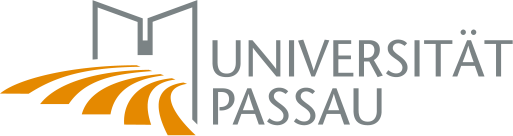 Studies with a focus on Southeast AsiaAdvice on Academic Work StructureAny submission should be structured as follows:Cover sheetList of contentsKey to abbreviations / List of figures/ list of tables (if necessary)1	Introduction2	Body (divided into subsections with subtitles)2.1	…3	…4	ConclusionBibliographyImage SourcesDeclaration of OriginalityFormal requirementsLength:Proseminar: 		10 pages Hauptseminar:	            15 pages (Dependant on the specifications of the lecturer)Formatting: Font:			Times New Roman, English (US) Size:			12Line spacing:		1,5 linesCover sheet:The assignment starts with a cover sheet which should contain at least the following information: university, chair, seminar type and title, name of the lecturer, title of the assignment, current semester, submission date, author’s name, matriculation number, e-mail, semester you are in, module, examination number.PDF with sample cover sheet:                                                           https://www.phil.uni-passau.de/fileadmin/dokumente/fakultaeten/phil/lehrstuehle/padmanabhan/Sample_Cover_Sheet.pdfDeclaration of Originality:Each assignment must contain a declaration of originality.PDF to fill out and include:                                                                                            https://www.phil.uni-passau.de/fileadmin/dokumente/fakultaeten/phil/lehrstuehle/padmanabhan/Eigenst%C3%A4ndigkeitserkl%C3%A4rung-Decl.of_Originality.pdf Content of the assignmentBasically, an assignment consists of three parts: Introduction, Body, ConclusionIntroduction: Formulate a rather short and concise introduction on the topic and research question which captivates the reader. Also include an overview of the argument you will develop in the body of the assignment.formulate “creative” introduction to captivate reader Present the goal of the assignment in a nutshellintroduce and define key termskeep short and concise3 functions:specification of topic/research questionwhy does the topic interest you (motivation)?Brief overview of the argument and structure of the paperBody:This section contains the logical, consistent examination of the research question, e.g., historical or thematic.work on and answer the research question/ the topic, analysislogic structure: begin with theory or background, illustrate or discuss using example(s)/case studies, then make/develop argumentation/interpretationargumentation:central aspect of academic work: reasoning and justifyinggive plausible reasons for theses and claimsjustify/illustrate through: e.g. sources, excerpts or examplesinclude examples, passages, quotations that support your argument (referenced properly!)reasonable structuring in sections and subsections in relation to the development of your argumentsections represent logical units according to the particular point you are trying to make; generally 10-15 linesshort summary at the end of every section, relate back to question if relevantcreate connection between units (within a section) and sections in order to show linkages and maintain flow of argument and readingavoid digressions unrelated or not relevant to your core argument Conclusion/Summary/PerspectivesThis section summarises the main findings and should refer back to the research question set out in the introduction. It can also refer to issues that have not been resolved and point out where further study is required.2 functions: summarising of body and a direct connection to the introduction: did you answer the research question? What is the overall thesis?  - “round off” the assignmentconclusion and perspectives (goal attainment, consequences, possible weak areas and problems, further inquiry, etc.)Literature ResearchStarting points for literature research include the course literature, online databases at the University Library using the Passau Search Portal (e.g., JADE, JASTOR, SAGE), as well as academic search engines such as Google Scholar, that use key words to find academic publications.Internet research:Google Scholar: here you can find academic literature, but it is rather randomised what is available and what is not.Google: the results are often unsatisfying, because they are unfiltered.Wikipedia: here you can find relevant and good literature references to follow up, but being an open access resource, the information on Wikipedia is not reliable and is not suitable as a source!Rather use specific Websites (e.g., Inside Indonesia, New Mandala, etc.)Accessible databases for the University of Passau sorted by research fields:https://dbis.uni-regensburg.de//fachliste.php?bib_id=ub_pa&lett=l&colors=&ocolors= Citation Style and BibliographyThe list of references should have a reasonable scope. As a reference point, it should contain at least:One book or monograph (to be read selectively) and approx. three to five journal articles and/or book chaptersorapprox. eight journal articles and/or book chaptersA list of this length will provide a solid grounding for a seminar paper and a subsequent assignment. The literature recommended in the course outline should be the starting point for your reading, but further independent research is also essential. Your reference list should list all materials consulted, including internet sites and videos.(Note: more literature is necessary for bachelor and master theses)The exact source of your information (and therefore arguments) must be clear and traceable, therefore references for direct citation as well as indirect citation must be given.The required citation style is the APA-style with the following guidelines:https://library.westernsydney.edu.au/main/sites/default/files/pdf/cite_APA.pdf Further advice:Do not forget to specify page numbers when using direct quotes in the text, e.g. (Smith, 2020:56)Always include page numbers of chapters and journal articles in your bibliographyAll figures, tables and pictures used must include a caption that briefly explains the content and a source must be provided.When referencing websites, do not forget to include the date you accessed the pageCorrect citation is essential to avoid unintended plagiarism. Please read these guidelines on plagiarism: http://www.uefap.net/writing/writing-plagiarism/writing-plagiarism-advice Submission:Follow the given instructions of your lecturer. Generally, you are asked to upload your assignment to a Stud IP folder as a PDF including the declaration of originality and send a printed version to the Chair if necessary. Tip:  Before submission, give your assignment to a fellow student for proof reading, with enough time to edit again if necessary. This will often help you identify structural problems or errors that can be corrected before you submit the assignment.Tip: Plagiarism of any kind is easily detected, don’t do it! If you are struggling for any reason, contact the lecturer as soon as possible.Assessment and GradingDependent on the lecturerThe following general criteria are decisive for grading assignments:Formal criteria: spelling, punctuation, grammar, writing style, richness of linguistic expression, etc.Adherence to academic standards: correct use of terminology, correct citations, precise use of language, good engagement with relevant academic literature, transparent engagement with the literature, correctly formatted bibliographyContent: Clear presentation of the topic and research question, conclusive argumentation, good comprehension and development of argument, independent preparation, clear analysis and assessmentStructure: clear structure, clear line of argument leading to the conclusion, clearly stated conclusion or explicit “red flag” if no definite conclusion can be drawn, meaningful title and sub-titles